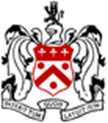 PATE’S GRAMMAR SCHOOLAPPLICATION FORM – SUPPORT STAFFPOSITION APPLIED FOR:                                                                            CLOSING DATE:PERSONAL DETAILSCURRENT OR MOST RECENT EMPLOYMENTPREVIOUS EMPLOYMENTPlease list all your previous jobs with dates to the nearest month, starting with the most recent.  You should include all periods of work experience, work placements or voluntary workEDUCATIONAL QUALIFICATIONSPlease give details of your education including any professional qualifications, starting with the most recent attainedMEMBERSHIP OF PROFESSIONAL BODIESTRAINING AND DEVELOPMENTPlease include details of any training (ie courses and seminars) and development (special projects, personal development courses) relevant to your application.  Also include how you keep your job skills up to date:KNOWLEDGE, SKILLS AND ABILITIESCompleting this section is essential for us to assess your application properly. Remember to include relevant experience/skills you have gained outside of paid work, for example voluntary and community workEQUALITY ACT 2010This Act protects people with disabilities from unlawful discrimination.  If we know you have a disability we will make adjustments to the working arrangements or the working environment provided it is reasonable in the circumstance to do soDo you have a disability you wish us to know about at this stage?       YES     or     NOREFERENCESPlease name at least two referees, one of whom must be your present or most recent employer.  References will be taken up after shortlisting and before interview.  You will also be required to complete a Self-disclosure FormREHABILITATION OF OFFENDERS ACT 1974Your appointment will be subject to a clearance report from the police.  Successful applicants will be required to complete a DBS form and a Self-disclosure form.  If these forms are not completed, your appointment will not be confirmedDECLARATIONI accept, that if any of the enclosed information is found to be untrue after my appointment, I may be liable for dismissal without noticeSIGNED:PRINT NAME:DATE:Please put a X in this box to indicate that your submission of this form by email indicates that you certify the information given above and overleaf is correct and to the best of your knowledge.                                                                                                                       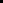 Pate’s Grammar School operates under the guidance of GDPR and all data processed is done so in accordance with GDPR best practiceWhen complete this form should be emailed to: jobs@patesgs.orgMr Russel EllicottHead MasterPate’s Grammar SchoolPrincess Elizabeth WayCheltenhamGL51 0HGPrefix:Surname / Family Name:Any previous Surnames/Family Name:Forename:Address:Telephone Number (Home):Telephone Number (Mobile):Email Address:National Insurance Number:Employers Name:Department / Section:Address:Position Held:Salary:Grade:Date Started:Are you still employed: If Yes please indicate amount of notice:If No please indicate date employment ended:Please give a brief description of your main duties:Date startedDate finished Name & Address of EmployerJob TitleReason for LeavingDates Attended (from and to)Name(s) and address(es) of Secondary School/College/OtherQualificationName of Institute / Professional BodyCurrent Level of Membership (eg Corporate)Membership NumberPlease give details of your involvement with these bodies (eg attendance at meetings)Please give details of your involvement with these bodies (eg attendance at meetings)Please give details of your involvement with these bodies (eg attendance at meetings)DateType of Training/DevelopmentDateActivityTo assist us in considering your application, please let us know if you believe there are any reasonable adjustments we should be making:Name (specify relationship)OccupationAddressTelephone NumberEmail Address